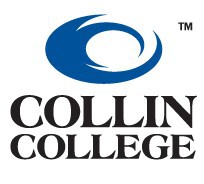 Name:	Workday Request ID:Discipline:Year Hired as Regular Full-Time Faculty:Year you will next apply for a Multi-year Contract:What professional development activity are you attending? Please give us the name, date, and location of the activity.If your professional development aligns with any of the strategic goals of Collin College, please indicate which and explain below:☐Priority 2: Increase Outreach and Create Streamlined Pathways from High School.☐Priority 3: Emphasize Student Achievement and Streamline Pathways to Four Year College and Universities.☐Priority 4: Expand Career and Technical Programs and Training Offerings in Alignment with current and future Regional Labor Market ☐Priority 6: Create an Increasingly Welcoming Environment for Students, Community Members, Faculty and Staff.Explanation:How did the last time you engaged in professional development enhance your knowledge in your subject area and keep you informed of recently scholarly innovations and developments? How did you utilize this new knowledge in the classroom? If applicable, explain how this professional development benefitted your colleagues at Collin College. Please be specific.How does this particular Professional Development Activity differ from other professional development that you have engaged in over the past 5 years? Please be specific.How does this particular Professional Development Activity contribute to classroom/scholarly excellence and/or district goals? Please be specific.Other than class-related activities, describe how you are engaged in college service at Collin?